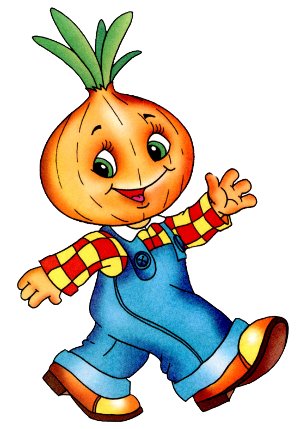 День луковой слезинки.Развлечение для детей старшей группыВедущий: Добрый вечер, друзья! На дворе осень. Сентябрь. 21 сентября по народному календарю отмечали вторые осенины, т. е. вторую встречу осени. Тут уж всякому лету приходил конец. А знаете ли вы, ребята, что этот день еще называют днем луковой слезинки? Как вы думаете, почему?К этому дню надо было завершить уборку лука. А кто лук убирает, тот слезу проливает. Вот и получился день луковой слезинки.Далее идет показ на мультимедиапроекторе слайдов.Рано утром выходили крестьянки к берегам рек, озер и прудов встречать Матушку Осенину с овсяным хлебом и песнями. Пасечники убирали пчел с пасек и пчельников. И конечно, повсеместно убирали лук – это был луков день. Только после полной уборке луковых гряд ребята получали разрешение печь лук, разводили костры и лакомились печеными луковицами.Вторые осенины,День луковой слезиныДергай лук в корзины…Сколь самородков тут!От золота ревут!Славен репчат лук от семи недуг,К нему банный жар, да медовый пар.Выйдешь – ал, как мак.Хорошо –то как!Вот так говорили в старину наши деды да бабки. А теперь пришла пора и нам с вами лучок собрать .(Проводится эстафета «Собери лук». Дети стоят двумя командами на одном конце зала. На другом конце зала - луковые грядки. Каждый участник команды берет в свою сумку одну луковицу и несет в корзину.Чья команда быстрее соберет лук)А теперь проведем конкурс «Луковый турнир». Кто больше загадок загадает друг другу о луке.Загадки про лук:А на этой грядке горькие загадки.Тридцать три одежки. Кто их раздевает, тот слезы проливает.Он никогда и никого не обижал на свете, Что же плачут от него и взрослые и дети?Скинули с Егорушки золотые перышки – Заставил Егорушка плакать без горюшка.Что без боли и печали вызывает слезы?Шло на грядке вдоль забора Войско храброе дозором. Держат пики сотни рук, Подрастает горький….(лук)Я вырос на грядке, характер мой гладкий: Куда ни прихожу, всех до слез довожу.Стоит на грядке весь в заплатках, Кто ни взглянет, тот слезу роняет.Все меня любят, а как раздевать - Так берутся слезы проливать.В десять одежек плотно одет, часто приходит к нам на обед, Но лишь за стол ты его позовешь, Сам не заметишь, как слезы прольешь.Сидит Федосья вся в волосьях.Объявляется победитель турнира.Ведущий: Видите, как много загадок придумано про лук. А вы заметили, что почти в каждой есть слова про слезы? А как любовно в народном творчестве лук называли: и Марфуткой ,и Федосьей, и Егорушкой – значит любили лук. А вы любите лук?А какие блюда можно приготовить из лука? Аукцион: кто назовет больше блюд из лука.А теперь попробуем сварить два блюда.Дети встают в две команды. Каждая команда договаривается какое блюдо будет варить. Для этого блюда они и приносят продукты. В конце игры капитан команды говорит: «Мы приготовили салат» (или другое блюдо)Ведущий: Дети посмотрите, к нам кто-то пришел.Приходит Чиполлино.Чиполлино: Я услышал, что обо мне тут разговаривают и решил прийти к вам в гости. Я хочу рассказать о том, какой я полезный. Если вы пожуете меня немного, то у вас во рту не останется ни одного микроба. Еще совсем давно люди узнали о моих полезных свойствах. А вот например, в древней Индии лук не ели, а использовали его только как лекарство. Про меня люди сложили много интересных пословиц. Кто их знает?Дети рассказывают пословицы о луке:Лук да капуста лихого не допустят.Лук добро и в бою и во щах.Где лук, там и слезы.Лук да баня все правят.Лук семь недугов лечит.Чиполлино: Молодцы, ребята! А вот послушайте мою песню.Я представлю вам сегодняПесню лучшую про лук.Для здоровья и для силыЕшь его, мой милый друг!Лук зеленый объеденье,Он приправа к блюдам.Ешьте, дети , лук зеленый,Он полезен людям!Витаминов в нем не счестьНадо лук зеленый есть!А поиграть со мной хотите?.Тогда предлагаю вам игру «Горький лук».(Чиполлино передает лук детям, они передают его по кругу. Как только Чиполлино крикнет : «Горький лук», тот , у кого оказался лук, выбывает из игры. Побеждает тот, кто останется последним).Воедущий: Вот и подошла наша встреча к концу. Спасибо тебе, Чиполлино, что рассказал нам много интересного о себе.Чиполлино: А у меня для вас подарки есть – мои маленькие друзья - луковки.Вручение подарков.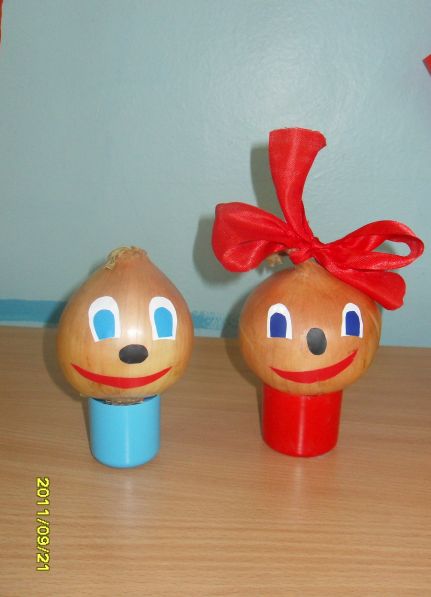 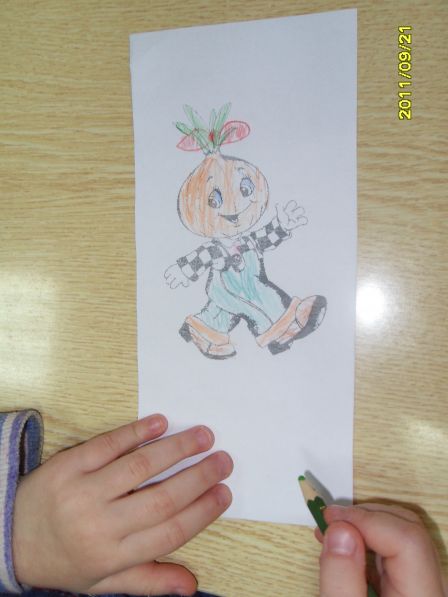 